CITY PLANNING AND SUBURBAN RENEWAL COMMITTEE MINUTES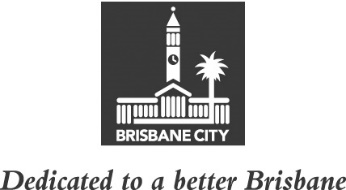 MEETING HELD ON TUESDAY 25 OCTOBER 2022AT 10AMCOMMITTEE MEETING ROOM 2, LEVEL 2, CITY HALLMEMBERS PRESENT:Councillor Adam Allan (Civic Cabinet Chair), Councillor Fiona Hammond (Deputy Chair), and Councillors Peter Matic and Charles Strunk. OTHERS PRESENT:David Chick, Divisional Manager, City Planning and Sustainability; Peta Harwood, Manager, Development Services, City Planning and Sustainability; John Cowie, Manager, City Planning and Economic Development, City Planning and Sustainability; Omar Barragan, Design Brisbane Manager, City Planning and Economic Development; Tony Gleeson and Vanessa Martens, Policy Liaison Officers, Civic Cabinet Chair’s Office, City Planning and Suburban Renewal Committee; Nayda Hernandez, Ward Officer, Forest Lake Ward Office; and Megan Hewton, Council and Committee Liaison Office Manager, Council and Committee Liaison Office, Governance, Council and Committee Services, City Administration and Governance.APOLOGY:	An apology was submitted on behalf of Councillors Kara Cook and Lisa Atwood and they were granted a leave of absence from the meeting on the motion of the Civic Cabinet Chair.MINUTES:The Minutes of the meeting held on 6 September 2022, copies of which had been forwarded to each Councillor, were presented by the Civic Cabinet Chair and taken as read and confirmed by the Committee.42	OTHER BUSINESSThe following matters were also considered by the Committee, and the decisions reached were fully set out in the Committee’s report to Council:Committee presentation – Coorparoo Village Precinct Project	Petition – Objecting to Council’s approval of a development application for a multi-storey dwelling house at 15 Byron Street, Bulimba.43	GENERAL BUSINESSThe Civic Cabinet Chair answered questions of the Committee.CONFIRMED THIS			DAY OF				2022..........................................CIVIC CABINET CHAIR